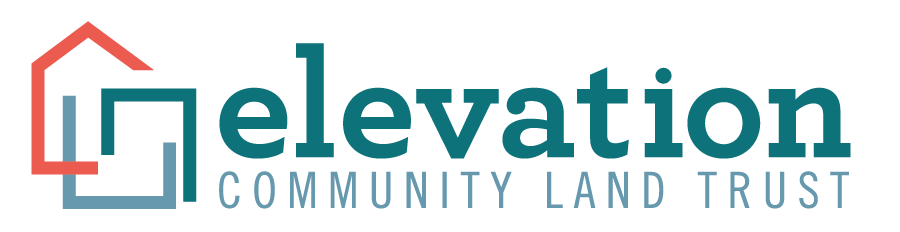 List of Approved Mortgage Lenders LenderContact InformationPremier Mortgage GroupJessie ThompsonSales Manager 1844 Folsom St. Boulder, CO 80302Jthompson@pmglending.com303-302-3840FirstBankAmber HillsPresident550 S. Wadsworth Blvd., Lakewood, CO 80226amber.hills@efirstbank.com303-742-3015Bank of EnglandKaren H. MayesSenior Loan Officer   5445 DTC Parkway Ste 1200Greenwood Village, CO 80111kmayes@boemortgage.com720-880-2522